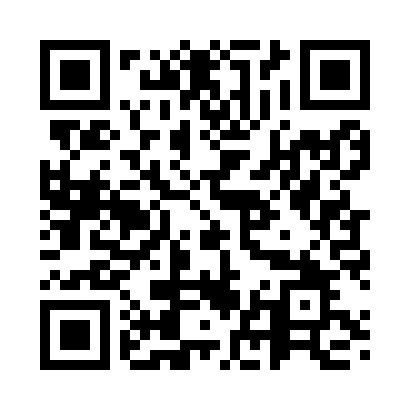 Prayer times for Spitz, AustriaWed 1 May 2024 - Fri 31 May 2024High Latitude Method: Angle Based RulePrayer Calculation Method: Muslim World LeagueAsar Calculation Method: ShafiPrayer times provided by https://www.salahtimes.comDateDayFajrSunriseDhuhrAsrMaghribIsha1Wed3:285:3912:554:558:1310:152Thu3:255:3712:554:568:1410:183Fri3:225:3512:554:568:1610:204Sat3:195:3412:554:578:1710:225Sun3:175:3212:554:578:1910:256Mon3:145:3112:554:588:2010:277Tue3:115:2912:554:588:2110:308Wed3:085:2812:554:598:2310:329Thu3:065:2612:555:008:2410:3510Fri3:035:2512:555:008:2610:3711Sat3:005:2312:555:018:2710:4012Sun2:575:2212:555:018:2810:4213Mon2:555:2112:555:028:3010:4514Tue2:525:1912:555:028:3110:4715Wed2:495:1812:555:038:3210:5016Thu2:465:1712:555:038:3410:5217Fri2:445:1512:555:048:3510:5518Sat2:415:1412:555:048:3610:5719Sun2:385:1312:555:048:3711:0020Mon2:385:1212:555:058:3911:0321Tue2:385:1112:555:058:4011:0522Wed2:375:1012:555:068:4111:0523Thu2:375:0912:555:068:4211:0624Fri2:365:0812:555:078:4311:0625Sat2:365:0712:555:078:4411:0726Sun2:365:0612:565:088:4611:0727Mon2:365:0512:565:088:4711:0828Tue2:355:0412:565:098:4811:0829Wed2:355:0412:565:098:4911:0930Thu2:355:0312:565:098:5011:0931Fri2:355:0212:565:108:5111:10